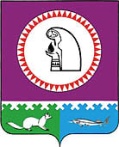 О Координационном совете по поддержкероссийского движения детей и молодежи в Октябрьском районе	В соответствии с частью 8 статьи 6 Федерального закона от 14.07.2022                    № 261-ФЗ «О российском движении детей и молодежи»:	1. Создать Координационный совет по поддержке российского движения детей и молодежи в Октябрьском районе.	2. Утвердить Положение о Координационном совете по поддержке российского движения детей и молодежи в Октябрьском районе согласно приложению к настоящему постановлению. 	3. Опубликовать постановление в официальном сетевом издании «Официальный сайт Октябрьского района».	4. Настоящее постановление вступает в силу после его официального опубликования.	5. Контроль за выполнением постановления оставляю за собой.Глава Октябрьского района                                                                                    С.В. ЗаплатинИсполнитель:специалист-эксперт отдела молодежной политикии гражданских инициатив администрации Октябрьского районаЕлена Валерьевна Захарова,тел.: (34678) 28064 (363)Согласовано:Исполняющий обязанности заместителя главы Октябрьского района по внутренней политике							         А.Ю. НасибулинЗаместитель главы Октябрьского района по социальным вопросам, исполняющий обязанности начальника Управления образования		  		                        В.А. Воробьёвадминистрации Октябрьского районаЗаведующий юридическим отделомадминистрации Октябрьского района					         Л.Ю. ДаниленкоЮридический отдел администрации Октябрьского района					           Степень публичности: 1, МНПАРазослать:Насибулин А.Ю. - 1 экз.Воробьёв В.А. . - 1 экз.Отдел молодежной политики и гражданских инициатив администрации Октябрьского района - 1 экз.Итого 3 экз.Приложение                                                                к постановлению администрации                                                                  Октябрьского района                                                              от «      »		2024г.  №	П О Л О Ж Е Н И Ео Координационном совете по поддержке российского движения детей и молодежив Октябрьском районе                                                      1.  Общие положения1.1. Положение о Координационном совете по поддержке российского движения детей и молодежи в Октябрьском районе (далее – Положение) регламентирует деятельность Координационного совета по поддержке российского движения детей и молодежи в Октябрьском районе (далее – Совет). 1.2. Совет является совещательным и консультативным органом, образованным в целях обеспечения согласованных и координированных действий, направленных на реализацию мероприятий по поддержке российского движения детей и молодежи (далее – Движение). 1.3. Совет в своей деятельности руководствуется Конституцией Российской Федерации, Федеральным законом от 14.07.2022 № 261-ФЗ «О российском движении детей и молодежи», распорядительными актами органов, осуществляющих управление в сфере образования, всех уровней, настоящим Положением.            1.4. Основными принципами работы Совета являются компетентность, объективность, гласность, соблюдение норм профессиональной этики.2.  Задачи деятельности Совета             В задачи Совета входят:            1) обеспечение межведомственного взаимодействия по созданию условий для организации работы по поддержке Движения в Октябрьском районе;            2) создание равных возможностей для всестороннего развития и самореализации детей и молодежи.3. Функции Совета             Совет выполняет следующие функции:            1) разработка и реализация мероприятий по поддержке Движения;            2) организация оказания поддержки:            а) первичным и местным отделениям Движения, в том числе в их взаимодействии с муниципальными учреждениями и иными организациями;   б) Движения в иных формах в соответствии с законодательством Российской Федерации и муниципальными правовыми актами Октябрьского района;   3) подготовка предложений по совершенствованию работы по поддержке Движения в Октябрьском районе.4. Состав Совета           4.1. В состав Совета входят представители администрации Октябрьского района и члены Совета.           4.2. Председателем Совета является глава Октябрьского района. Заместитель председателя Совета осуществляет (по поручению председателя Совета) функции председателя Совета в его отсутствие.           4.3. Персональный состав Совета определяется постановлением администрации Октябрьского района.5. Права Совета            Совет при осуществлении своей деятельности имеет право:  1) запрашивать в установленном порядке от всех участников межведомственного взаимодействия информационные и иные материалы по вопросам, относящимся к компетенции Совета;  2) приглашать на свои заседания представителей общественных организаций, средств массовой информации;3) создавать по вопросам, относящимся к его компетенции, рабочие и экспертные группы из числа представителей органов администрации Октябрьского района, учреждений и общественных организаций, ученых и специалистов, а также утверждать их состав;4) рассматривать инициативы граждан и общественных организаций, направленные на эффективную реализацию комплекса мер по поддержке Движения в Октябрьском районе.6. Организация деятельности Совета  6.1. Деятельность Совета осуществляется в форме заседаний, проводимых в соответствии с планом работы Совета. Заседание Совета проводит председатель, а в его отсутствие – заместитель председателя Совета.     Планы деятельности рабочих групп утверждаются их руководителями в соответствии с планами работы Совета.                                                                                6.2.  Заседания Совета проводятся по мере необходимости, но не реже двух раз в год.                                                                                                                                             6.3.  Заседание Совета считается правомочным, если на нем присутствует не менее половины общего числа членов Совета.6.4. Члены Совета участвуют в его работе лично. Члены Совета осуществляют свою деятельность на безвозмездной основе.6.5. Секретарь Совета информирует членов Совета о месте и времени проведения заседания Совета и его повестке.           6.6. Решения Совета принимаются простым большинством голосов из числа присутствующих открытым голосованием. При равенстве голосов голос председательствующего является решающим.           6.7. Решения Совета носят рекомендательный характер и оформляются протоколами заседаний. Протоколы подписываются председательствующим и секретарем Совета.6.8. Копия протокола заседания Совета направляется членам Совета и другим заинтересованным лицам не позднее месяца со дня проведения заседания.6.9. Организационно-техническое и информационное обеспечение деятельности Совета осуществляет отдел молодежной политики и гражданских инициатив администрации Октябрьского района.6.10. Деятельность Совета прекращается по решению администрации Октябрьского района.   Муниципальное образование Октябрьский районАДМИНИСТРАЦИЯ ОКТЯБРЬСКОГО РАЙОНАПОСТАНОВЛЕНИЕМуниципальное образование Октябрьский районАДМИНИСТРАЦИЯ ОКТЯБРЬСКОГО РАЙОНАПОСТАНОВЛЕНИЕМуниципальное образование Октябрьский районАДМИНИСТРАЦИЯ ОКТЯБРЬСКОГО РАЙОНАПОСТАНОВЛЕНИЕМуниципальное образование Октябрьский районАДМИНИСТРАЦИЯ ОКТЯБРЬСКОГО РАЙОНАПОСТАНОВЛЕНИЕМуниципальное образование Октябрьский районАДМИНИСТРАЦИЯ ОКТЯБРЬСКОГО РАЙОНАПОСТАНОВЛЕНИЕМуниципальное образование Октябрьский районАДМИНИСТРАЦИЯ ОКТЯБРЬСКОГО РАЙОНАПОСТАНОВЛЕНИЕМуниципальное образование Октябрьский районАДМИНИСТРАЦИЯ ОКТЯБРЬСКОГО РАЙОНАПОСТАНОВЛЕНИЕМуниципальное образование Октябрьский районАДМИНИСТРАЦИЯ ОКТЯБРЬСКОГО РАЙОНАПОСТАНОВЛЕНИЕМуниципальное образование Октябрьский районАДМИНИСТРАЦИЯ ОКТЯБРЬСКОГО РАЙОНАПОСТАНОВЛЕНИЕМуниципальное образование Октябрьский районАДМИНИСТРАЦИЯ ОКТЯБРЬСКОГО РАЙОНАПОСТАНОВЛЕНИЕ«»2024г.№пгт. Октябрьскоепгт. Октябрьскоепгт. Октябрьскоепгт. Октябрьскоепгт. Октябрьскоепгт. Октябрьскоепгт. Октябрьскоепгт. Октябрьскоепгт. Октябрьскоепгт. Октябрьское